PENGARUH PENILAIAN KERJA TERHADAP PRESTASI KERJA PEGAWAI DINAS LINGKUNGAN HIDUP KABUPATEN BANGKAOleh :ADHITYA KEVIN NUGRAHA142010094SKRIPSIDiajukan untuk memenuhi salah satu syarat dalam menempuh ujian sidang sarjana program strata satu (S1) pada Program Studi Administrasi Publik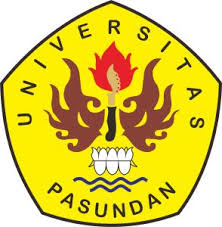 PROGRAM STUDI ADMINISTRASI PUBLIKFAKULTAS ILMU SOSIAL DAN ILMU POLITIKUNIVERSITAS PASUNDANBANDUNG 2018